Bread And ButterLarry Parks & Jay Turnbow (recorded by The Newbeats 1964)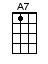 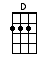 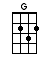 INTRO:  / 1 2 3 4 /[D] That's what my [G] baby [D] feeds me [G][D] I'm her [A7] lovin’ [D] man [A7]GUYS:[D] I like [G] bread and [D] butter [G][D] I like [G] toast and [D] jam [G][D] That's what my [G] baby [D] feeds me [G][D] I'm her [A7] lovin’ [D] man [A7]GIRLS:[D] He likes [G] bread and [D] butter [G][D] He likes [G] toast and [D] jam [G][D] That's what his [G] baby [D] feeds him [G][D] He's her [A7] lovin’ [D] man [A7]GUYS:Well…she [D] don't cook [G] mashed po-[D]tatoes [G]She [D] don't cook [G] T-bone [D] steaks [G]She [D] don’t feed me [G] peanut [D] but-[G]terShe [D] knows that [A7] I can't [D] take [A7]GIRLS:[D] He likes [G] bread and [D] butter [G][D] He likes [G] toast and [D] jam [G][D] That's what his [G] baby [D] feeds him [G][D] He's her [A7] lovin’ [D] man [A7]GUYS:Well…I [D] got home [G] early one [D] mornin’ [G]And [D] much to [G] my sur-[D]prise [G][D] She was [G] eatin’ [D] chicken and dump-[G]lin’s[D] With some [A7] other [D] guy [A7]GIRLS:[D] No more [G] bread and [D] butter [G][D] No more [G] toast and [D] jam [G]He [D] found his [G] baby [D] eatin’ [G][D] With some [A7] other [D] man [A7]GUYS:[D] No more [G] bread and [D] butter [G][D] No more [G] toast and [D] jam [G]I [D] found my [G] baby [D] eatin’ [G][D] With some [A7] other [D] man          GIRLS: NO [G] NO, NO<GUYS & GIRLS SING LAST TWO VERSES AT THE SAME TIME>GUYS:[D] No more [G] bread and [D] butter [G][D] No more [G] toast and [D] jam [G][D] No more [G] bread and [D] butter [G][D] No more [G] toast and [D] jam [G] / [D] GIRLS:[D] No more [G] bread [D] no [G] no, no[D] No more [G] toast  [D] no [G] no, no[D] No more [G] bread [D] no [G] no, no[D] No more [G] toast  [D] no [G] no, no [D]  no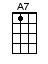 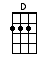 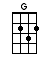 www.bytownukulele.ca